    2020-2021 『認識伊比力斯暨校園兒童權利公約講座』課    程   申   請   表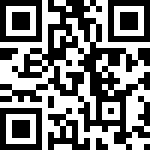                                     線上申請網址：https://reurl.cc/WdQNQ7請將您的申請表回傳至協會衛教組：傳真：02-287135572. E-mail: ceat@childepi.org.tw3.郵寄：台北市北投區石牌路二段201號兒童神經外科 台灣兒童伊比力斯協會收4.協會聯絡電話：02-28712121 ext. 3156 林社工學校名稱學校地址聯絡人姓名單位職稱聯絡人電話(公)行動電話如更換承辦人請您主動通知協會，以免課程安排開天窗，造成資源浪費。如更換承辦人請您主動通知協會，以免課程安排開天窗，造成資源浪費。聯絡人E-mail演講時間日期：        年        月       日 （星期      ）日期：        年        月       日 （星期      ）日期：        年        月       日 （星期      ）日期：        年        月       日 （星期      ）日期：        年        月       日 （星期      ）演講時間時間：        時        分 至         時         分時間：        時        分 至         時         分時間：        時        分 至         時         分時間：        時        分 至         時         分時間：        時        分 至         時         分演講時間 國中以上只限申請上午10點以後的時段，下午時段成功機率比較高喔！ 國中以上只限申請上午10點以後的時段，下午時段成功機率比較高喔！ 國中以上只限申請上午10點以後的時段，下午時段成功機率比較高喔！ 國中以上只限申請上午10點以後的時段，下午時段成功機率比較高喔！ 國中以上只限申請上午10點以後的時段，下午時段成功機率比較高喔！課程演講地點聽講對象□ 教師   □職員工   □校護   □ 社工   □學生   □家長□ 社區民眾   □其他                    □ 教師   □職員工   □校護   □ 社工   □學生   □家長□ 社區民眾   □其他                    □ 教師   □職員工   □校護   □ 社工   □學生   □家長□ 社區民眾   □其他                    □ 教師   □職員工   □校護   □ 社工   □學生   □家長□ 社區民眾   □其他                    □ 教師   □職員工   □校護   □ 社工   □學生   □家長□ 社區民眾   □其他                    出席人數               人（需30位以上）               人（需30位以上）               人（需30位以上）               人（需30位以上）               人（需30位以上）索取衛教單張              份              份              份              份              份單位可用設備（演講需要）□投影機  □電腦or notebook  □音響或外接喇叭  □簡報筆□麥克風  □其他                                □投影機  □電腦or notebook  □音響或外接喇叭  □簡報筆□麥克風  □其他                                □投影機  □電腦or notebook  □音響或外接喇叭  □簡報筆□麥克風  □其他                                □投影機  □電腦or notebook  □音響或外接喇叭  □簡報筆□麥克風  □其他                                □投影機  □電腦or notebook  □音響或外接喇叭  □簡報筆□麥克風  □其他                                備註